2	to examine the revised ITU-R Recommendations incorporated by reference in the Radio Regulations communicated by the Radiocommunication Assembly, in accordance with Resolution 28 (Rev.WRC-15), and to decide whether or not to update the corresponding references in the Radio Regulations, in accordance with the principles contained in Annex 1 to Resolution 27 (Rev.WRC-12);IntroductionAt the 5th Meeting of the APT Conference Preparatory Group for WRC-19 (APG19-5), APT Members considered the following two issues associated with this agenda item.Issue 1:	Merger of Resolutions 27 (Rev.WRC-12) and 28 (Rev.WRC-15)Issue 2:	Consideration on the ITU-R Recommendations incorporated by reference in the Radio Regulations which have been revised and approved since WRC-15.Details of the related proposals along with explanatory text are given below.ProposalsIssue 1)	Merger of Resolutions 27 (Rev.WRC-12) and 28 (Rev.WRC-15)APT Members propose merger of Resolutions 27 (Rev.WRC-12) and 28 (Rev.WRC-15). The following Table is provided for better understanding of the proposed text for the merger of Resolutions 27 (Rev.WRC-12) and 28 (Rev.WRC-15).Comparison of the elements contained in Resolutions 27 and 28MOD	ACP/24A17/1#50356RESOLUTION 27 (Rev.WRC-)Use of incorporation by reference in the Radio RegulationsThe World Radiocommunication Conference (, ),considering)	that the principles of incorporation by reference were adopted by WRC-95 and revised by subsequent conferences;)	that there are provisions in the Radio Regulations containing references which fail to distinguish adequately whether the status of the referenced text is mandatory or non-mandatory;notingthat references to Resolutions or Recommendations of a world radiocommunication conference (WRC) require no special procedures, and are acceptable for consideration, since such texts will have been agreed by a WRCresolves1	that for the purposes of the Radio Regulations, the term “incorporation by reference” shall only apply to those references intended to be mandatory;	that when considering the introduction of new cases of incorporation by reference, such incorporation shall be kept to a minimum and made by applying the following criteria:	only texts which are relevant to a specific WRC agenda item may be considered;	the guidance contained in Annex  to this Resolution shall be applied in order to ensure that the correct method of reference for the intended purpose is employed;	that the procedure described in Annex  to this Resolution shall be applied for approving the incorporation by reference of ITU-R Recommendations or parts thereof; 	that existing references to ITU-R Recommendations shall be reviewed to clarify whether the reference is mandatory or non-mandatory in accordance with Annex  to this Resolution;	that ITU-R Recommendations, or parts thereof, incorporated by reference at the conclusion of each WRC, and a cross-reference list of the regulatory provisions, including footnotes and Resolutions, incorporating such ITU-R Recommendations by reference, shall be collated and published in a volume of the Radio Regulations (see Annex  to this Resolution)instructs the Director of the Radiocommunication Bureau1	to bring this Resolution to the attention of the Radiocommunication Assembly and the ITU-R Study Groups;2	to identify the provisions and footnotes of the Radio Regulations containing references to ITU-R Recommendations and make suggestions on any further action to the second session of the Conference Preparatory Meeting (CPM) for its consideration;3	to identify the provisions and footnotes of the Radio Regulations containing references to WRC Resolutions that contain references to ITU-R Recommendations, and make suggestions on any further action to the second session of the CPM for its considerationinvites administrationsto submit proposals to future conferences, taking into account the CPM Report, in order to clarify the status of references, where ambiguities remain regarding the mandatory or non-mandatory status of the references in question, with a view to amending those references:i)	that appear to be of a mandatory nature, identifying such references as being incorporated by reference by using clear linking language in accordance with Annex ;ii)	that are of a non-mandatory character, so as to refer to “the most recent version” of the RecommendationsANNEX  TO RESOLUTION 27 (Rev.WRC-)Application of incorporation by referenceWhen introducing new cases of incorporation by reference in the provisions of the Radio Regulations or reviewing existing cases of incorporation by reference, administrations and ITU-R should address the following factors in order to ensure that the correct method of reference is employed for the intended purpose, according to whether each reference is mandatory (i.e. incorporated by reference), or non-mandatory:Mandatory references1	mandatory references shall use clear linking language, i.e. “shall”;2	mandatory references shall be explicitly and specifically identified, e.g. “Recommendation ITU-R M.541-8”;3	if the intended reference material is, as a whole, unsuitable as treaty-status text, the reference shall be limited to just those portions of the material in question which are of a suitable nature, e.g. “Annex A to Recommendation ITU-R Z.123-4”.Non-mandatory references4	Non-mandatory references or ambiguous references that are determined to be of a non-mandatory character (i.e. not incorporated by reference) shall use appropriate language, such as “should” or “may”. This appropriate language may refer to “the most recent version” of a Recommendation. Any appropriate language may be changed at any future WRC. ANNEX  TO RESOLUTION 27 (Rev.WRC-)Procedures applicable by WRC for approving the incorporation 
by reference of ITU-R Recommendations or parts thereofDuring the course of each WRC, a list of the incorporated by reference, and a cross-reference list of the regulatory provisions, including footnotes and Resolutions, incorporating such ITU-R Recommendations by reference, shall be developed and maintained by the committees. These lists shall be published as a conference document in line with developments during the conference.Following the end of each WRC, the Bureau and General Secretariat will update the volume of the Radio Regulations which serves as the repository of incorporated by reference in line with developments at the conference as recorded in the above-mentioned document.Reasons:	Merging two Resolutions related to incorporation by reference in order to have a single and clear Resolution without losing the necessary elements in the current two Resolutions. This could make the preparatory work of Member States and/or the Secretariat more efficient; erase cross-references in both Resolutions; and delete the redundant texts in the Resolutions.SUP	ACP/24A17/2#50357RESOLUTION 28 (Rev.WRC-15)Revision of references to the text of ITU-R Recommendations
incorporated by reference in the Radio RegulationsReasons:	Merging two Resolutions related to incorporation by reference in order to have a single and clear Resolution without losing the necessary elements in the current two Resolutions. This could make the preparatory work of Member States and/or the Secretariat more efficient; erase cross-references in both Resolutions; and delete the redundant texts in the Resolutions.MOD	ACP/24A17/3RESOLUTION  (WRC-)genda for the 2023 World Radiocommunication ConferenceThe World Radiocommunication Conference (),...	to examine the revised ITU-R Recommendations incorporated by reference in the Radio Regulations communicated by the Radiocommunication Assembly, in accordance with Resolution , and to decide whether or not to update the corresponding references in the Radio Regulations, in accordance with the principles contained in Resolution;...Reasons:	Consequential changes to the wording of standing WRC agenda item related to incorporation by reference based on proposed merger of Resolutions 27 (Rev.WRC-12) and 28 (Rev.WRC-15).Issue 2)	ITU-R Recommendations incorporated by reference in the Radio Regulations which have been revised and approved since WRC-15There are three IBR Recommendations that have been revised since WRC-15 as shown in Table A1. APT Members propose updating the references to these ITU-R Recommendations to the most recent versions. The relevant text in the RR footnotes, provisions and WRC Resolutions incorporating these Recommendations by reference, as identified in the cross-reference Table in Volume 4 of the Radio Regulations, needs to be updated accordingly.Table A1IBR Recommendations revised since WRC-15(*) Currently this is under the adoption/approval process.ARTICLE 5Frequency allocationsSection IV – Table of Frequency Allocations
(See No. 2.1)

MOD	ACP/24A17/45.279A	The use of the frequency band 432-438 MHz by sensors in the Earth exploration-satellite service (active) shall be in accordance with Recommendation ITU-R RS.1260-. Additionally, the Earth exploration-satellite service (active) in the frequency band 432-438 MHz shall not cause harmful interference to the aeronautical radionavigation service in China. The provisions of this footnote in no way diminish the obligation of the Earth exploration-satellite service (active) to operate as a secondary service in accordance with Nos. 5.29 and 5.30.     (WRC-)Reasons:	References to the most recent version of Recommendation incorporated by reference ITU-R RS.1260.MOD	ACP/24A17/55.444B	The use of the frequency band 5 091-5 150 MHz by the aeronautical mobile service is limited to:		–	systems operating in the aeronautical mobile (R) service and in accordance with international aeronautical standards, limited to surface applications at airports. Such use shall be in accordance with Resolution 748 (Rev.WRC-);		–	aeronautical telemetry transmissions from aircraft stations (see No. 1.83) in accordance with Resolution 418 (Rev.WRC-15).     (WRC-15)Reasons:	Modification of reference to Resolution 748 (Rev.WRC-19).MOD	ACP/24A17/6RESOLUTION 748 (REV.WRC-)Compatibility between the aeronautical mobile (R) service and the fixed-satellite service (Earth-to-space) in the frequency band 5 091-5 150 MHzThe World Radiocommunication Conference (),...resolves1	that any AM(R)S systems operating in the frequency band 5 091-5 150 MHz shall not cause harmful interference to, nor claim protection from, systems operating in the ARNS;2	that any AM(R)S systems operating in the frequency band 5 091-5 150 MHz shall meet the SARPs requirements published in Annex 10 of the ICAO Convention on International Civil Aviation and the requirements of Recommendation ITU-R M.1827-1, to ensure compatibility with FSS systems operating in that frequency band;3	that, in part to meet the provisions of No. 4.10, the coordination distance with respect to stations in the FSS operating in the frequency band 5 091-5 150 MHz shall be based on ensuring that the signal received at the AM(R)S station from the FSS transmitter does not exceed −143 dB(W/MHz), where the required basic transmission loss shall be determined using the methods described in Recommendations ITU-R P.525- and ITU-R P.526-,...Reasons:	References to the most recent version of Recommendations incorporated by reference ITU-R P.525 and ITU-R P.526.______________World Radiocommunication Conference (WRC-19)
Sharm el-Sheikh, Egypt, 28 October – 22 November 2019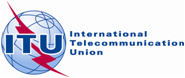 PLENARY MEETINGAddendum 17 to
Document 24-E20 September 2019Original: EnglishAsia-Pacific Telecommunity Common ProposalsAsia-Pacific Telecommunity Common ProposalsProposals for the work of the ConferenceProposals for the work of the ConferenceAgenda item 2Agenda item 2Current Resolution 27Current Resolution 28New proposed text for Res. 27Resolution 27 (Rev.WRC-12)Resolution 28 (Rev.WRC-15)Resolution 27 (Rev.WRC-19)considering a)considering a)considering a)considering b)considering b)considering b)considering c) combined with editsconsidering c)(deletion)considering d)considering d)considering e)considering e)considering f)considering f)considering g)considering g)notingnoting a)notingnoting b)resolves 1resolves 15.1 of Annex 1resolves 25.2 of Annex 1resolves 33 of Annex 1resolves 44 of Annex 1resolves 5resolves 2resolves 6item 1       6.12 of Annex 1       6.2resolves 2, item 2(deletion)resolves 2, item 3       6.3resolves 3resolves 75.3 of Annex 1resolves 7resolves 4resolves 8resolves 5resolves 96 of Annex 1resolves 10 (edited)resolves 1further resolves 1resolves 2further resolves 2resolves 3further resolves 3resolves 4further resolves 4 (reworded)instructs the Director 1instructs the Director 1instructs the Director 2instructs the Director 2instructs the Director 3instructs the Director 3instructs the Director instructs the Director 4invites administrationsinvites administrations 1urges administrations 1invites administrations 2urges administrations 2invites administrations 31 of Annex 1(deletion) redundant5.4 of Annex 1(deletion) redundantAnnex 2Annex 1Annex 3 Annex 2 (modified)Current version in the RR Volume 4The most recent versionRelevant RR provisions and footnotes P.525-2P.525-4 (*)No. 5.444B (via Resolution 748 (Rev.WRC-15))P.526-13P.526-15 (*)No. 5.444B (via Resolution 748 (Rev.WRC-15))RS.1260-1RS.1260-2No. 5.279A